PowerPoint mappingSoftware required: GIS software and MS PowerPointLoad a simple and plain boundary map in the GIS Software (ArcGIS), preferably showing the boundaries the user wants to show. Zoom in or pan to the desired areaLabel the features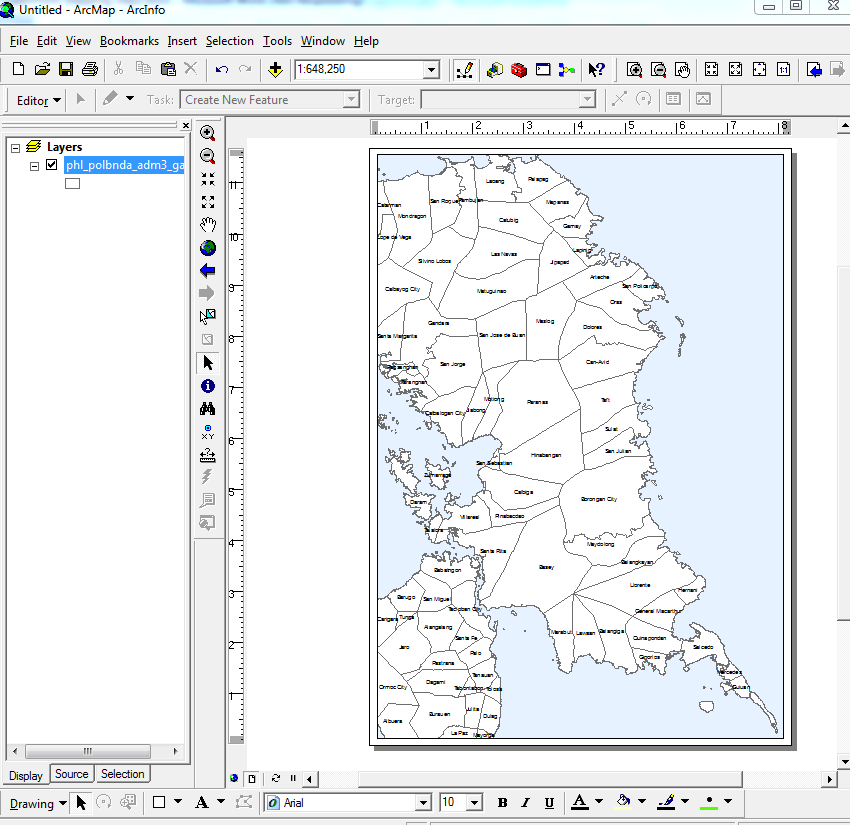 Export map in Enhanced Metafile image (.emf) file formatInsert .emf image file in MS PowerPointEach polygon feature including the labels in the map can now be manipulated in terms of color or shade depending on the desired presentationHere is a sample of PowerPoint mapping for the Philippines (by MapAction) https://www.humanitarianresponse.info/operations/philippines/document/mapping-powerpoint-community-templates-mapaction 